                                                          Грипп-острая вирусная инфекция, характеризующаяся общей интоксикацией, лихорадкой, поражением дыхательных путей.Заболеваемость регистрируется в течение всего года, резко нарастая в осенне-зимний период, чему способствует скученность населения в помещениях и некоторые другие сезонные факторы.                                     Скрытый период  длится от нескольких часов до 2-х суток.Симптомы - характерно острое начало: головная боль, боли в мышцах, озноб, высокая температура тела до 38-40с, кашель, боль в горле, насморк или заложенный нос, затем слизисто-гнойные выделения, озноб и чувство усталости. Возможна также рвота и диарея.Способы передачи инфекции: от больного во время кашля или чихания ,  бытовым путем через инфицированные предметы обихода. Человек может быть заразен за 1 день до проявления симптомов и через 7 дней после начала заболевания.Основная опасность гриппа – это риск развития осложнений.    Наиболее часто встречаются следующие: бактериальная пневмония, гайморит, тонзиллит, бронхит, отит, осложнения со стороны сердечно-сосудистой системы, мышечные осложнения, обострения хронических заболеваний.Единственным методом специфической профилактики гриппа является вакцинация. Введение в организм вакцины не может вызвать заболевание, но путем выработки защитных антител стимулирует иммунную систему для борьбы с инфекцией. Состав современных вакцин ежегодно изменяется для максимального совпадения с циркулирующими штаммами и защищает одновременно от трех типов вируса в 90% случаев. Иммунизация должна проводиться  до начала эпидемии гриппа -                                    сентябрь – октябрь - ноябрь.Противопоказания: аллергические реакции на куриный белок и компоненты вакцины.В период эпидемий необходимо избегать большого скопления людей, стараться больше гулять на свежем воздухе – на свежем воздухе заразиться гриппом практически невозможно, чаще проветривать помещения, не переохлаждаться, избегать стрессовых ситуаций, угнетающие иммунную систему.Инфекция легко передается через грязные руки. При рукопожатии, через дверные ручки, другие предметы вирусы переходят на руки здоровых, а оттуда  в нос, глаза, рот. Поэтому, необходимо часто мыть руки, особенно во время болезни или ухода за больным.                                                                                            БУДЬТЕ ЗДОРОВЫ!БЕРЕГИТЕ СЕБЯ И СВОИХ БЛИЗКИХ!Уважаемые родители!   В период возникновения массовых заболеваний ОРВИ и гриппом  Д/С  в своей деятельности руководствуется следующими нормативными документами:1 ) Федеральный закон «Об иммунопрофилактике инфекционных болезней» от 17.09.1998г. № 157-ФЗ:Статья 5. Права и обязанности граждан при осуществлении иммунопрофилактики-Граждане при осуществлении иммунопрофилактики имеют право на:-Получение от медицинских работников полной и объективной информации о необходимости профилактических прививок, последствия отказа от них, возможных поствакцинальных осложнениях;                Отказ от прививок-        2.Отсутсвие профилактических прививок влечет:-Временный отказ в приеме граждан в образовательные и оздоровительные учреждения в случае возникновения массовых инфекционных заболеваний или при угрозе возникновения эпидемии;-Отказ в приеме граждан на работу или отстранение граждан от работ, выполнение которых связано с высоким риском заболевания инфекционными болезнями.        3.При осуществлении иммунопрофилактики граждане обязаны:-Выполнять предписание медицинских работников;-В письменной форме подтверждать отказ от профилактических прививок.2)Федеральный закон «О внесении изменения в статью 9 Федерального закона  «Об иммунопрофилактике инфекционных болезней» от 30.06.2006г  № 91-ФЗ:«Национальный  календарь профилактических прививок включает  профилактические прививки против гепатита В, дифтерии, коклюша, столбняка, ГРИППА,…………………..». 3)Приказ Минздрава России от 21.03.2014г  № 125 Н «Об утверждении национального календаря профилактических прививок и календаря профилактических прививок по  эпидемическим показаниям»:     -«Контингенты, подлежащие обязательной вакцинации против гриппа дети с  6 месяцев, учащиеся    1-11 классов  …………….».4)Приказ Министерства здравоохранения Свердловской области, Управления Роспотребнадзора по Свердловской области от 24.11.2008г № 2095-п 01-01-01-01/453 «Об утверждении Регионального календаря профилактических прививок и календаря прививок по эпидемическим показаниям Свердловской области»:Приложение №1 к приказу «Региональный календарь профилактических прививок»:Вакцинация против гриппа ежегодно- дети, посещающие  ДОУ, …………..».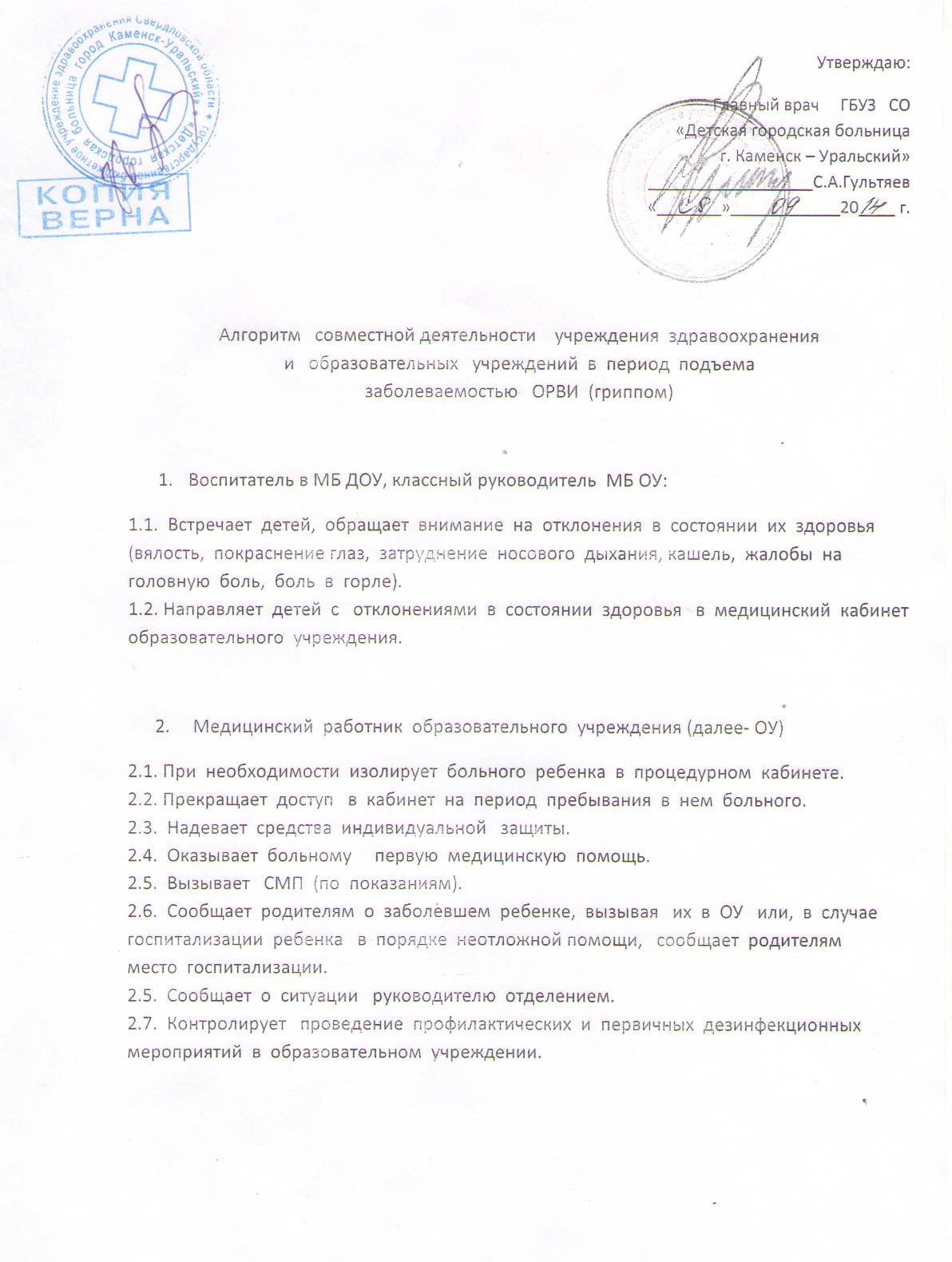 